UNIWERSYTET KAZIMIERZA WIELKIEGO 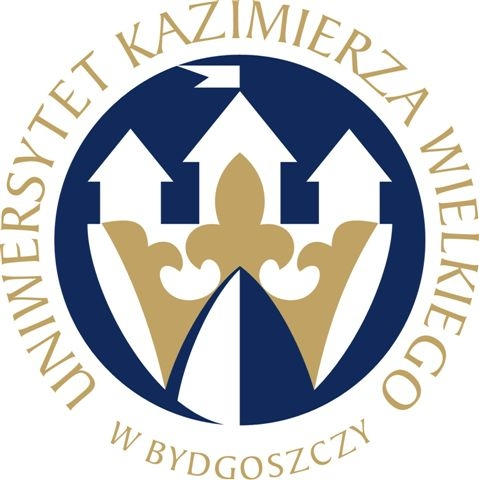                                   W BYDGOSZCZYul. Chodkiewicza 30, 85 – 064 Bydgoszcz, tel. 052 341 91 00 fax. 052 360 82 06NIP 5542647568 REGON 340057695www.ukw.edu.plBydgoszcz, dn. 16.12. 2015 r.Dotyczy postępowania pn. Dostawa zestawu do mutagenezy Quick Change II Site Directed Mutagenesis Kit w ramach grantu Opus finansowanego przez Narodowe Centrum Nauki.ZAWIADOMIENIE O POWTÓRZENIU CZYNNOŚCI BADANIA OFERT I OGŁOSZENIU O UDZIELENIU ZAMÓWIENIA W TRYBIEZapytania Ofertowego 	Dnia 16.12.2015 r. do Zamawiającego wpłynął wniosek Wykonawcy BIOKOM Baka, Olszewski Sp. j, ul. Wspólna 3, 05-090 Janki ul. Podlasie 4, 25-108 Kielce o ponowne rozpatrzenie ofert w postępowaniu  pn. „Dostawa zestawu do mutagenezy Quick Change II Site Directed Mutagenesis Kit w ramach grantu Opus finansowanego przez Narodowe Centrum Nauki”, nr sprawy BZP-ZO-B-20/2015, prowadzonym w trybie Zapytania Ofertowego. Po dokonaniu  ponownej weryfikacji złożonych ofert, Zamawiający zawiadamia o unieważnieniu ogłoszenia o odrzuceniu oferty Wykonawcy i unieważnieniu postępowania z dnia 15.12.2015 r.W przedmiotowym postępowaniu została wybrana oferta firmy:Nazwa firmy: BIOKOM Baka, Olszewski Sp.j.Adres: ul. Wspólna 3, 05-090 JankiCena oferty: 1.425,00 złCena – 100 pkt.Uzasadnienie wyboru:Oferta firmy BIOKOM Baka, Olszewski Sp. j. spełnia wszystkie wymagania i oczekiwania Zamawiającego. Cena oferty mieści się w kwocie jaką Zamawiający przeznaczył na realizację zamówienia. p.o. Kanclerzamgr Renata Malak